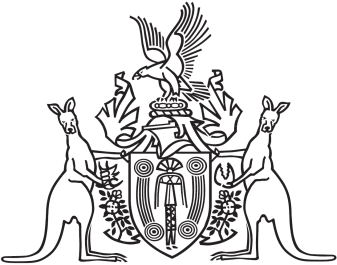 Northern Territory of AustraliaGovernment GazetteISSN-0157-833XNo. S68	18 July 2016Assent to Proposed LawsHis Honour the Administrator assented to the following proposed laws:13 July 2016Firearms and Weapons Control Legislation Amendment Act 2016 (Act No. 27 of 2016)Parole Amendment Act 2016 (Act No. 28 of 2016)Planning Amendment Act 2016 (Act No. 29 of 2016)Police Administration Amendment Act 2016 (Act No. 30 of 2016)Stamp Duty Amendment (First Home Owners Discount) Act 2016 (Act No. 31 of 2016)Yours sincerelyMichael TathamClerk of the Legislative Assembly